Информацияоб обучающихся по дополнительной общеобразовательной (общерезвивающей) программе «Юнный эколог», естественнонаучной направленности по познавательному, исследовательскому, природоохранному виду деятельности.Педагог дополнительного образования – Березченко Елена Александрова.Детское объединение «Юный эколог» работает на базе МБОУ «СОШ №1».  С целью способствовать пониманию сути проблем экологии, подготовить школьников к самостоятельному выбору своей мировоззренческой позиции, развивать умения решать проблемы, воспитание гражданской позиции и ответственного отношения к человечеству и среде его обитания.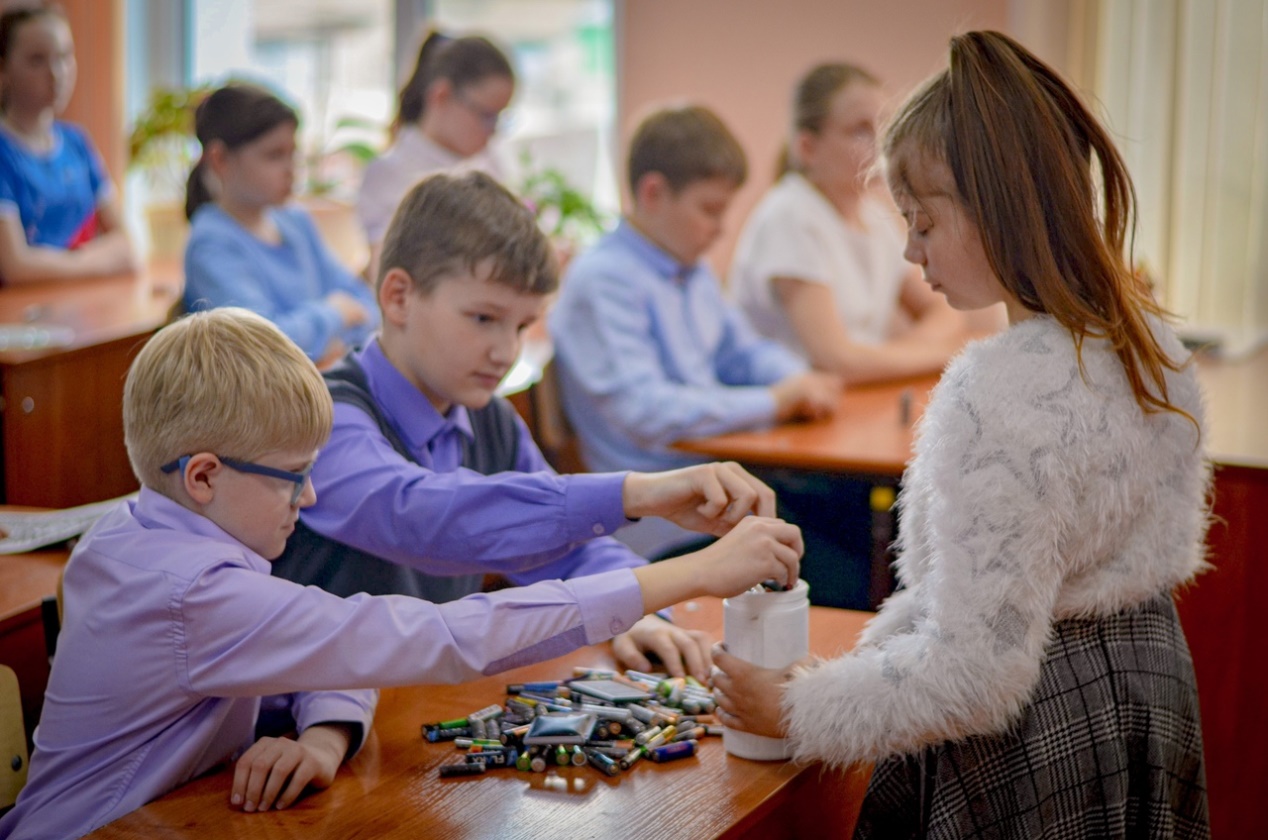 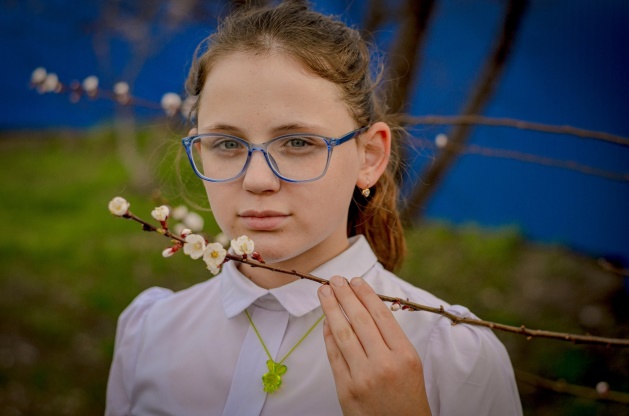 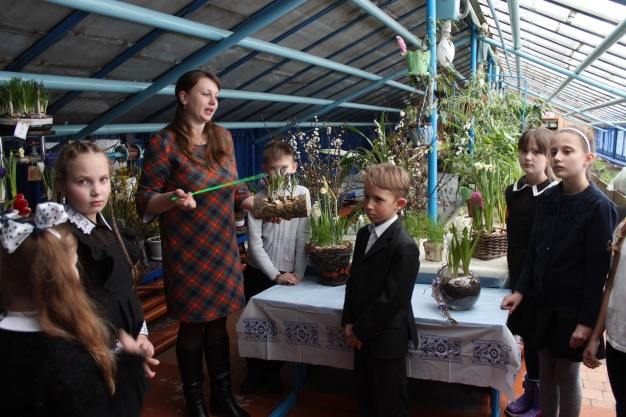 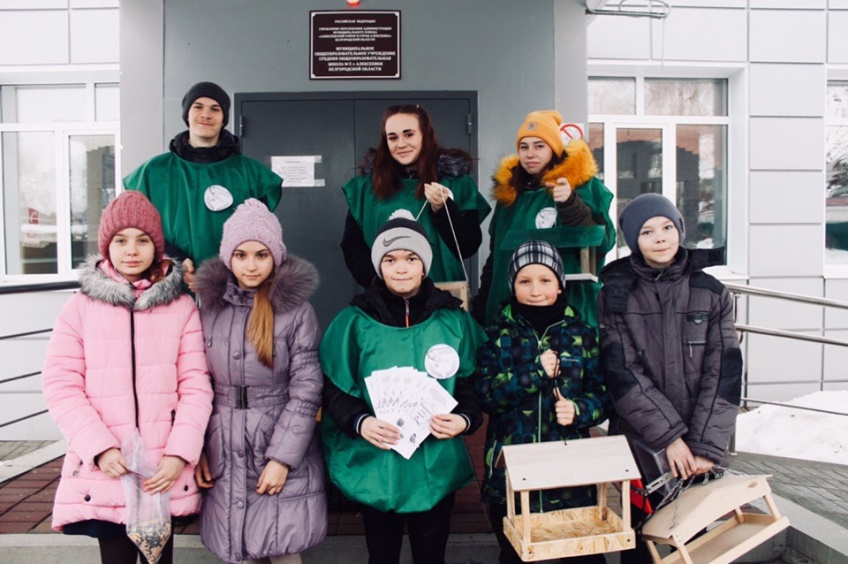 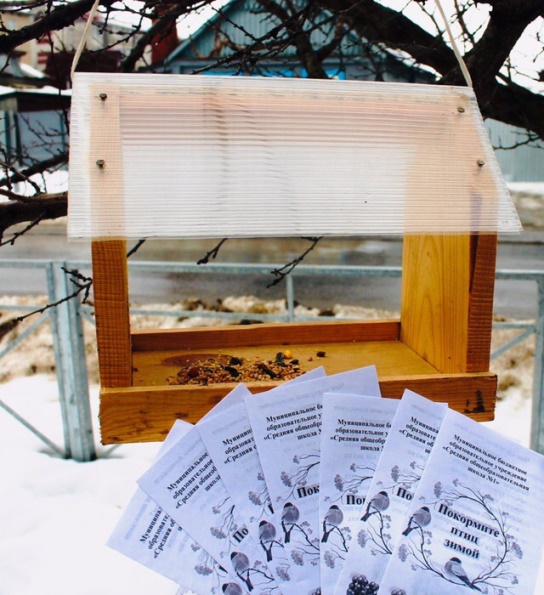 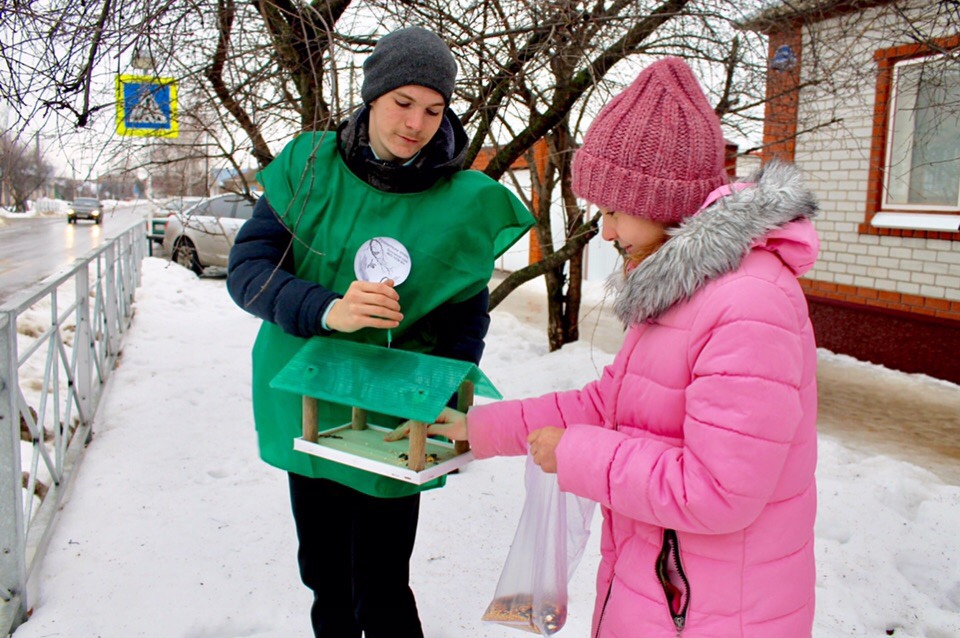 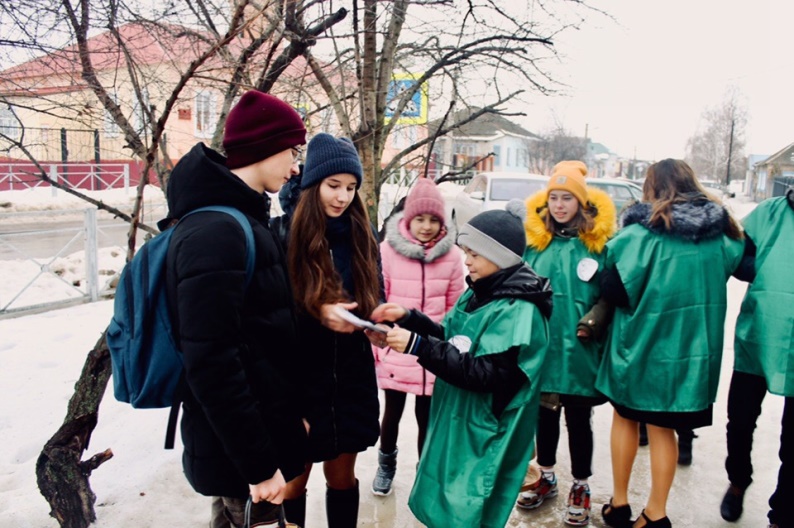 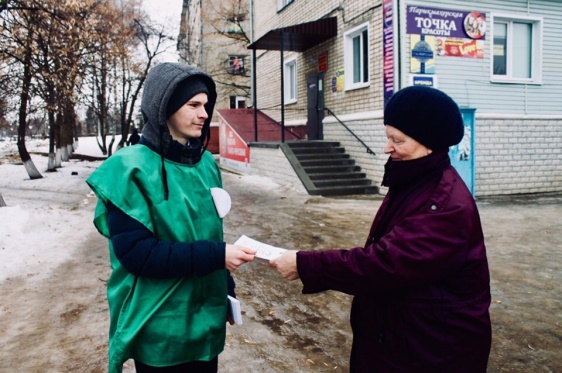 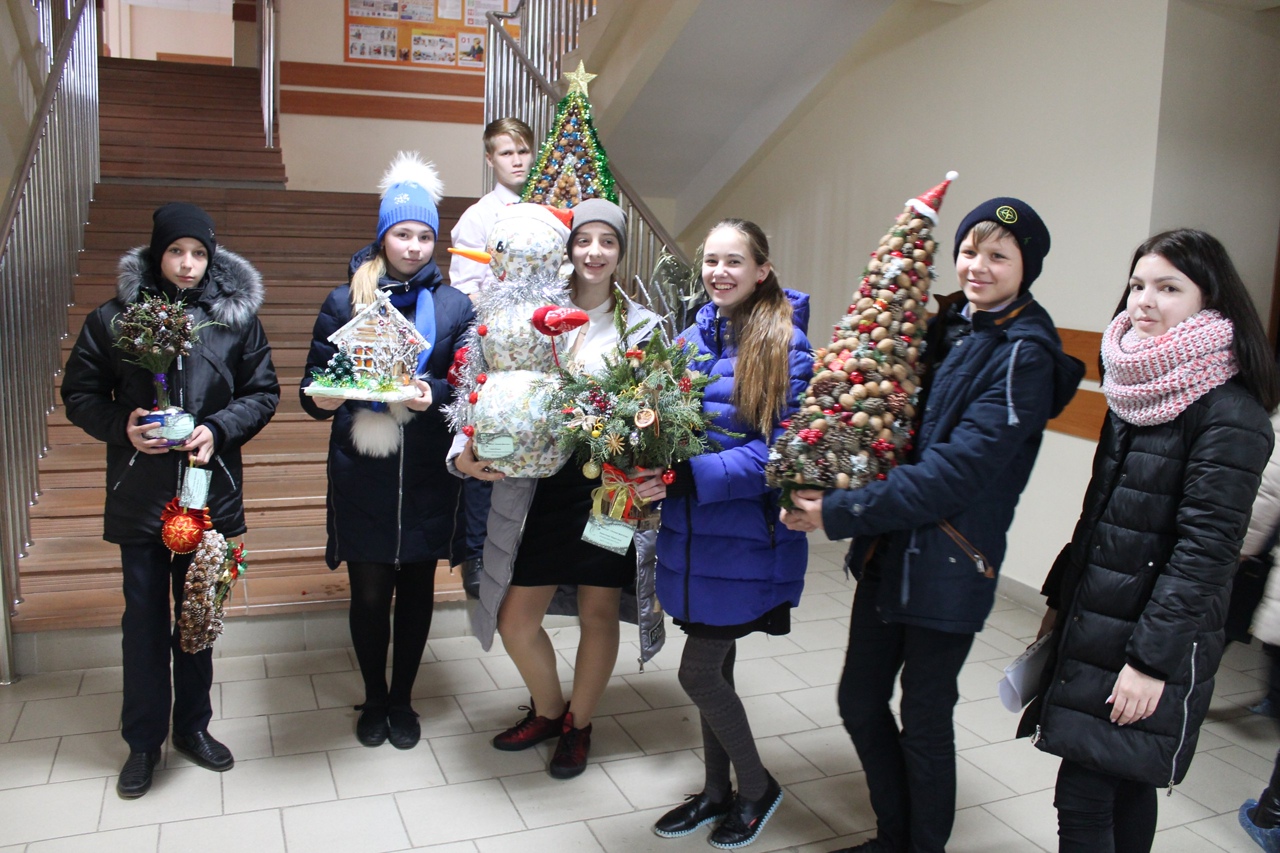 